Organizator: URZĄD MIEJSKI W MRĄGOWIE ul. Królewiecka 60A, 11-700 Mrągowo, Tel. 89 741 90 25, e-mail: sekretariat@mragowo.um.gov.pl, www.mragowo.plOperator: PRZEWOZY KRAJOWE I ZAGRANICZNE OSÓB S.C. B. CZAPLICKA, K.CZAPLICKIul. Makowska 108, 06-300 Przasnysz, Tel. 508 701 405, e-mail: marek-typa@wp.plOrganizator: URZĄD MIEJSKI W MRĄGOWIE ul. Królewiecka 60A, 11-700 Mrągowo, Tel. 89 741 90 25, e-mail: sekretariat@mragowo.um.gov.pl, www.mragowo.plOperator: PRZEWOZY KRAJOWE I ZAGRANICZNE OSÓB S.C. B. CZAPLICKA, K.CZAPLICKI ul. Makowska 108, 06-300 Przasnysz, Tel. 508 701 405, e-mail: marek-typa@wp.plKOMUNIKACJA MIEJSKA W MRĄGOWIELinia 1  Kierunek: GIŻYCKA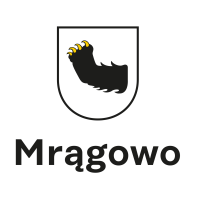 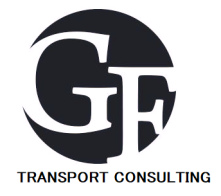 ROZKŁAD W DNI ROBOCZEobowiązuje od dn. 5 października 2020 r.ROZKŁAD W DNI ROBOCZEobowiązuje od dn. 5 października 2020 r.ROZKŁAD W DNI ROBOCZEobowiązuje od dn. 5 października 2020 r.ROZKŁAD W DNI ROBOCZEobowiązuje od dn. 5 października 2020 r.ROZKŁAD W DNI ROBOCZEobowiązuje od dn. 5 października 2020 r.ROZKŁAD W DNI ROBOCZEobowiązuje od dn. 5 października 2020 r.ROZKŁAD W DNI ROBOCZEobowiązuje od dn. 5 października 2020 r.ROZKŁAD W DNI ROBOCZEobowiązuje od dn. 5 października 2020 r.ROZKŁAD W DNI ROBOCZEobowiązuje od dn. 5 października 2020 r.ROZKŁAD W DNI ROBOCZEobowiązuje od dn. 5 października 2020 r.ROZKŁAD W DNI ROBOCZEobowiązuje od dn. 5 października 2020 r.ROZKŁAD W DNI ROBOCZEobowiązuje od dn. 5 października 2020 r.ROZKŁAD W DNI ROBOCZEobowiązuje od dn. 5 października 2020 r.Marcinkowo 0305:1106:1507:1907:3908:0910:19>13:0413:5415:4418:20>Krasińskiego 0205:1406:1807:2207:4208:1210:22>13:0713:5715:4718:23>CH Fabryka 0205:1606:2107:2607:4608:1610:26>13:1114:0115:5118:26>Os. Mazurskie - Szkoła 0205:1806:2307:2807:4808:1810:28>13:1314:0315:5318:28>Os. Mazurskie 0105:1906:2407:2907:4908:1910:2912:4413:1414:0415:5418:2921:19Os. Mazurskie - Szkoła 0105:2006:2507:3007:5008:2010:3012:4513:1514:0515:5518:3021:20Rynkowa 0305:2106:2607:3107:5108:2110:3112:4613:1614:0615:5618:3121:21CH Fabryka 0105:2206:2707:3207:5208:2210:3212:4713:1714:0715:5718:3221:22Dworzec 0205:2306:2807:3307:5308:2310:3312:4813:1814:0815:5818:3321:23Piaskowa 0105:2506:3007:3507:5508:2510:3512:5013:2014:1016:0018:3521:25Rondo Kresowiaków 0105:2706:3207:3707:5708:2710:3712:5213:2214:1216:0218:3721:27Ratusz 0405:3006:3507:4008:0008:3010:4012:5513:2514:1516:0518:4021:30Urząd Miejski 0205:3206:3707:4208:0208:3210:4212:5713:2714:1716:0718:4221:32Szpital - Wolności 0205:3306:3907:4408:0408:3410:4412:5913:2914:1916:0918:4321:33Szpital - Młynowa 0105:3306:3907:4408:0408:3410:4412:5913:2914:1916:0918:4321:33Plac Armii Krajowej 0205:3406:4007:4508:0508:3510:4513:0013:3014:2016:1018:4421:34Wileńska 0405:3506:4107:4608:0608:3610:4613:0113:3114:2116:1118:4521:35Giżycka 0105:3706:4307:4808:0808:3810:4813:0313:3314:2316:1318:4721:37Giżycka 0305:3806:4407:4908:0908:3910:4913:0413:3414:2416:1418:4821:38KOLOR ŻÓŁTY – DOGODNA PRZESIADKA DO LINII 3 W KIERUNKU LEŚNEJ DROGI/POLSKIEJ WSIKOLOR ŻÓŁTY – DOGODNA PRZESIADKA DO LINII 3 W KIERUNKU LEŚNEJ DROGI/POLSKIEJ WSIKOLOR ŻÓŁTY – DOGODNA PRZESIADKA DO LINII 3 W KIERUNKU LEŚNEJ DROGI/POLSKIEJ WSIKOLOR ŻÓŁTY – DOGODNA PRZESIADKA DO LINII 3 W KIERUNKU LEŚNEJ DROGI/POLSKIEJ WSIKOLOR ŻÓŁTY – DOGODNA PRZESIADKA DO LINII 3 W KIERUNKU LEŚNEJ DROGI/POLSKIEJ WSIKOLOR ŻÓŁTY – DOGODNA PRZESIADKA DO LINII 3 W KIERUNKU LEŚNEJ DROGI/POLSKIEJ WSIKOLOR ŻÓŁTY – DOGODNA PRZESIADKA DO LINII 3 W KIERUNKU LEŚNEJ DROGI/POLSKIEJ WSIKOLOR ŻÓŁTY – DOGODNA PRZESIADKA DO LINII 3 W KIERUNKU LEŚNEJ DROGI/POLSKIEJ WSIKOLOR ŻÓŁTY – DOGODNA PRZESIADKA DO LINII 3 W KIERUNKU LEŚNEJ DROGI/POLSKIEJ WSIKOLOR ŻÓŁTY – DOGODNA PRZESIADKA DO LINII 3 W KIERUNKU LEŚNEJ DROGI/POLSKIEJ WSIKOLOR ŻÓŁTY – DOGODNA PRZESIADKA DO LINII 3 W KIERUNKU LEŚNEJ DROGI/POLSKIEJ WSIKOLOR ŻÓŁTY – DOGODNA PRZESIADKA DO LINII 3 W KIERUNKU LEŚNEJ DROGI/POLSKIEJ WSIKOLOR ŻÓŁTY – DOGODNA PRZESIADKA DO LINII 3 W KIERUNKU LEŚNEJ DROGI/POLSKIEJ WSIKOLOR NIEBIESKI – DOGODNA PRZESIADKA (5-10 minut) DO LINII 3 LUB 4 W KIERUNKU OS. NIKUTOWO IIKOLOR NIEBIESKI – DOGODNA PRZESIADKA (5-10 minut) DO LINII 3 LUB 4 W KIERUNKU OS. NIKUTOWO IIKOLOR NIEBIESKI – DOGODNA PRZESIADKA (5-10 minut) DO LINII 3 LUB 4 W KIERUNKU OS. NIKUTOWO IIKOLOR NIEBIESKI – DOGODNA PRZESIADKA (5-10 minut) DO LINII 3 LUB 4 W KIERUNKU OS. NIKUTOWO IIKOLOR NIEBIESKI – DOGODNA PRZESIADKA (5-10 minut) DO LINII 3 LUB 4 W KIERUNKU OS. NIKUTOWO IIKOLOR NIEBIESKI – DOGODNA PRZESIADKA (5-10 minut) DO LINII 3 LUB 4 W KIERUNKU OS. NIKUTOWO IIKOLOR NIEBIESKI – DOGODNA PRZESIADKA (5-10 minut) DO LINII 3 LUB 4 W KIERUNKU OS. NIKUTOWO IIKOLOR NIEBIESKI – DOGODNA PRZESIADKA (5-10 minut) DO LINII 3 LUB 4 W KIERUNKU OS. NIKUTOWO IIKOLOR NIEBIESKI – DOGODNA PRZESIADKA (5-10 minut) DO LINII 3 LUB 4 W KIERUNKU OS. NIKUTOWO IIKOLOR NIEBIESKI – DOGODNA PRZESIADKA (5-10 minut) DO LINII 3 LUB 4 W KIERUNKU OS. NIKUTOWO IIKOLOR NIEBIESKI – DOGODNA PRZESIADKA (5-10 minut) DO LINII 3 LUB 4 W KIERUNKU OS. NIKUTOWO IIKOLOR NIEBIESKI – DOGODNA PRZESIADKA (5-10 minut) DO LINII 3 LUB 4 W KIERUNKU OS. NIKUTOWO IIKOLOR NIEBIESKI – DOGODNA PRZESIADKA (5-10 minut) DO LINII 3 LUB 4 W KIERUNKU OS. NIKUTOWO IIKOLOR ZIELONY – DOGODNA PRZESIADKA DO LINII 5 W KIERUNKU LEŚNEJ DROGIKOLOR ZIELONY – DOGODNA PRZESIADKA DO LINII 5 W KIERUNKU LEŚNEJ DROGIKOLOR ZIELONY – DOGODNA PRZESIADKA DO LINII 5 W KIERUNKU LEŚNEJ DROGIKOLOR ZIELONY – DOGODNA PRZESIADKA DO LINII 5 W KIERUNKU LEŚNEJ DROGIKOLOR ZIELONY – DOGODNA PRZESIADKA DO LINII 5 W KIERUNKU LEŚNEJ DROGIKOLOR ZIELONY – DOGODNA PRZESIADKA DO LINII 5 W KIERUNKU LEŚNEJ DROGIKOLOR ZIELONY – DOGODNA PRZESIADKA DO LINII 5 W KIERUNKU LEŚNEJ DROGIKOLOR ZIELONY – DOGODNA PRZESIADKA DO LINII 5 W KIERUNKU LEŚNEJ DROGIKOLOR ZIELONY – DOGODNA PRZESIADKA DO LINII 5 W KIERUNKU LEŚNEJ DROGIKOLOR ZIELONY – DOGODNA PRZESIADKA DO LINII 5 W KIERUNKU LEŚNEJ DROGIKOLOR ZIELONY – DOGODNA PRZESIADKA DO LINII 5 W KIERUNKU LEŚNEJ DROGIKOLOR ZIELONY – DOGODNA PRZESIADKA DO LINII 5 W KIERUNKU LEŚNEJ DROGIKOLOR ZIELONY – DOGODNA PRZESIADKA DO LINII 5 W KIERUNKU LEŚNEJ DROGIKOMUNIKACJA MIEJSKA W MRĄGOWIELinia 1  Kierunek: MARCINKOWOROZKŁAD W DNI ROBOCZEobowiązuje od dn. 1 września 2021 rROZKŁAD W DNI ROBOCZEobowiązuje od dn. 1 września 2021 rROZKŁAD W DNI ROBOCZEobowiązuje od dn. 1 września 2021 rROZKŁAD W DNI ROBOCZEobowiązuje od dn. 1 września 2021 rROZKŁAD W DNI ROBOCZEobowiązuje od dn. 1 września 2021 rROZKŁAD W DNI ROBOCZEobowiązuje od dn. 1 września 2021 rROZKŁAD W DNI ROBOCZEobowiązuje od dn. 1 września 2021 rROZKŁAD W DNI ROBOCZEobowiązuje od dn. 1 września 2021 rROZKŁAD W DNI ROBOCZEobowiązuje od dn. 1 września 2021 rROZKŁAD W DNI ROBOCZEobowiązuje od dn. 1 września 2021 rROZKŁAD W DNI ROBOCZEobowiązuje od dn. 1 września 2021 rGiżycka 0306:1407:0908:2411:0913:1414:1415:1416:1919:1422:14Giżycka 0206:1507:1008:2511:1013:1514:1515:1516:2019:1522:15Wileńska 0106:1707:1208:2711:1213:1714:1715:1716:2219:1722:17Plac Armii Krajowej 0306:1807:1308:2811:1313:1814:1815:1816:2319:1822:18Szpital - Młynowa 0206:1907:1408:2911:1413:1914:1915:1916:2419:1922:19Szpital - Wolności 0106:2007:1508:3011:1513:2014:2015:2016:2519:2022:20Urząd Miejski 0106:2207:1708:3211:1713:2214:2215:2216:2719:2122:21Ratusz 0206:2507:2008:3511:2013:2514:2515:2516:3019:2322:23Rondo Kresowiaków 0206:2707:2208:3711:2213:2714:2715:2716:3219:2522:25Piaskowa 0206:2907:2408:3911:2413:2914:2915:2916:3419:2722:27Piaskowa 04 n/ż06:3007:2508:4011:2513:3014:3015:3016:3519:2822:28Dworzec 0106:3107:2608:4111:2613:3114:3115:3116:3619:2922:29CH Fabryka 0206:3207:2708:4211:2713:3214:3215:3216:3719:3022:30Os. Mazurskie - Szkoła 0206:3407:2908:4411:2913:3414:3415:3416:3919:3222:32Os. Mazurskie 0106:3507:3008:4511:3013:3514:3515:3516:4019:3322:33Os. Mazurskie - Szkoła 0106:3607:31>>13:3614:3615:3616:4119:34>Rynkowa 0306:3707:32>>13:3714:3715:3716:4219:35>CH Fabryka 0106:3807:33>>13:3814:3815:3816:4319:36>Krasińskiego 0106:4007:35>>13:4014:4015:4016:4519:38>Marcinkowo 0306:4207:37>>13:4214:4215:4216:4719:40>KOLOR ŻÓŁTY – DOGODNA PRZESIADKA DO LINII 3 W KIERUNKU LEŚNEJ DROGIKOLOR ŻÓŁTY – DOGODNA PRZESIADKA DO LINII 3 W KIERUNKU LEŚNEJ DROGIKOLOR ŻÓŁTY – DOGODNA PRZESIADKA DO LINII 3 W KIERUNKU LEŚNEJ DROGIKOLOR ŻÓŁTY – DOGODNA PRZESIADKA DO LINII 3 W KIERUNKU LEŚNEJ DROGIKOLOR ŻÓŁTY – DOGODNA PRZESIADKA DO LINII 3 W KIERUNKU LEŚNEJ DROGIKOLOR ŻÓŁTY – DOGODNA PRZESIADKA DO LINII 3 W KIERUNKU LEŚNEJ DROGIKOLOR ŻÓŁTY – DOGODNA PRZESIADKA DO LINII 3 W KIERUNKU LEŚNEJ DROGIKOLOR ŻÓŁTY – DOGODNA PRZESIADKA DO LINII 3 W KIERUNKU LEŚNEJ DROGIKOLOR ŻÓŁTY – DOGODNA PRZESIADKA DO LINII 3 W KIERUNKU LEŚNEJ DROGIKOLOR ŻÓŁTY – DOGODNA PRZESIADKA DO LINII 3 W KIERUNKU LEŚNEJ DROGIKOLOR ŻÓŁTY – DOGODNA PRZESIADKA DO LINII 3 W KIERUNKU LEŚNEJ DROGI